TUGAS WORKSHOP DESAIN WEB PERTEMUAN 1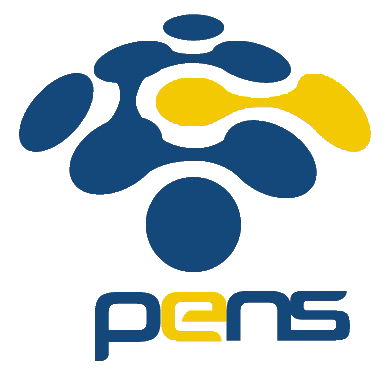 Nama	: Devafilla Rizqy SantosaKelas	: 1 D4 Teknik Informatika ANRP	: 3120600026CHAPTER 1 : HTML GETTING STARTEDCHAPTER 2 : HTML FUNDAMENTALSHeadingsListingOutput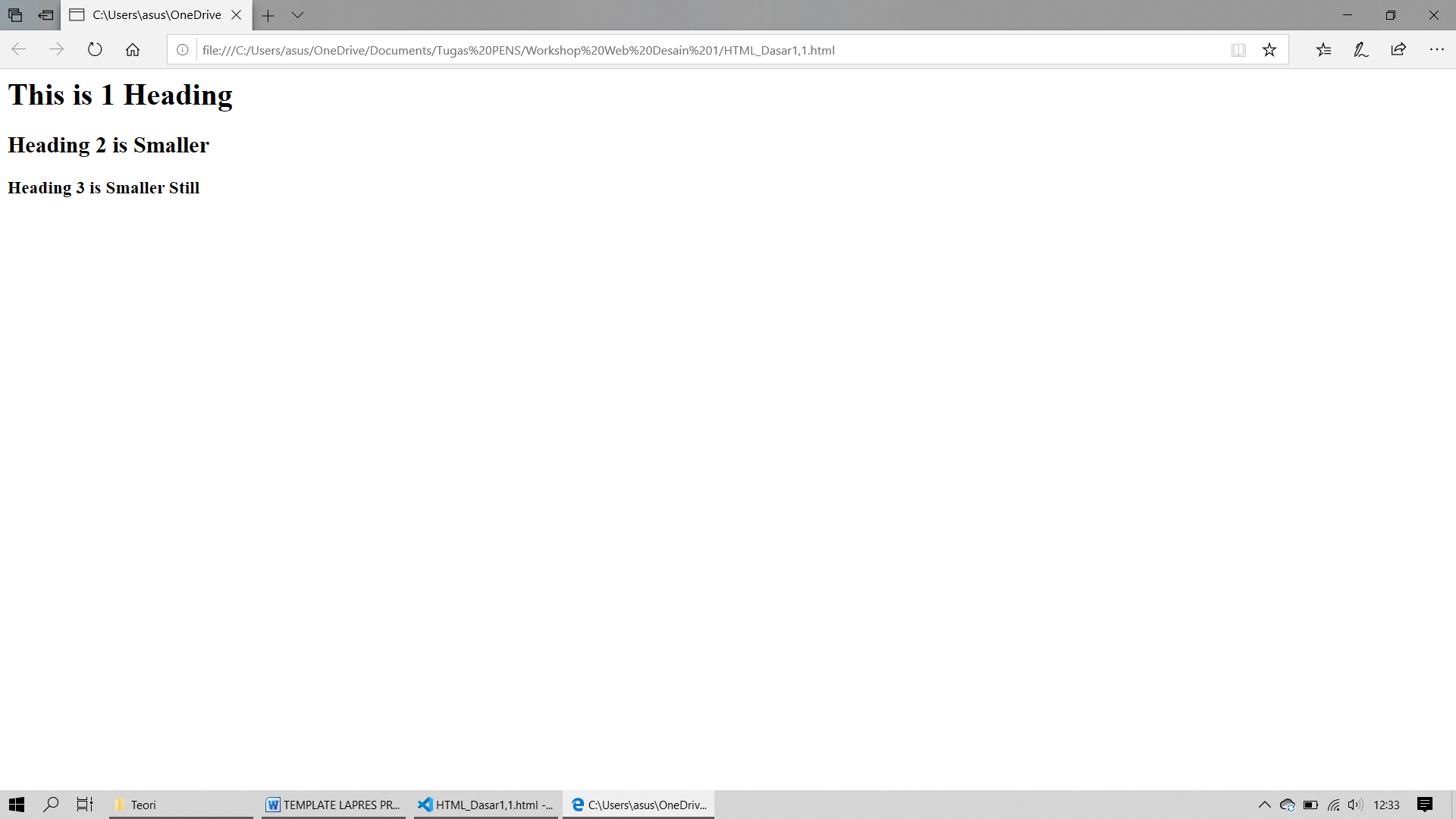 AnalisisHeading merupakan element atau tag HTML yang berfungsi untuk menunjukkan bagian penting pada halaman web. element tag heading ini memiliki enam tingkatan tyang berurutan yaitu <h1>,<h2>,<h3>,<h4>,<h5>,<h6> yang bisa digunakan untuk menambah ke struktur halaman web.LinkListing Output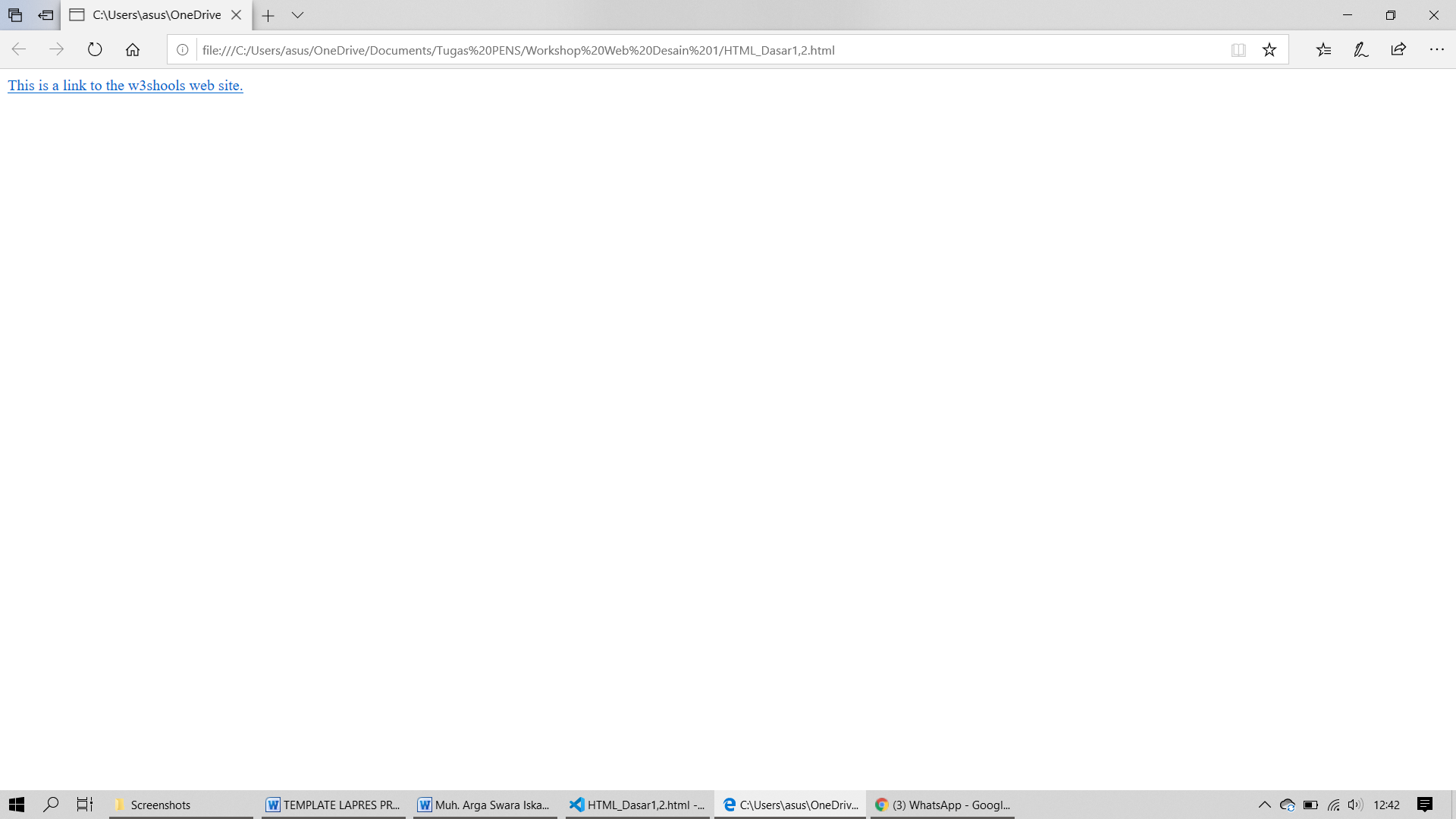 AnalisisLink atau Hyperlink adalah elemen HTML yang berfungsi menghubungkan suatu halaman web ke halaman web yang lain.ImgListingOutput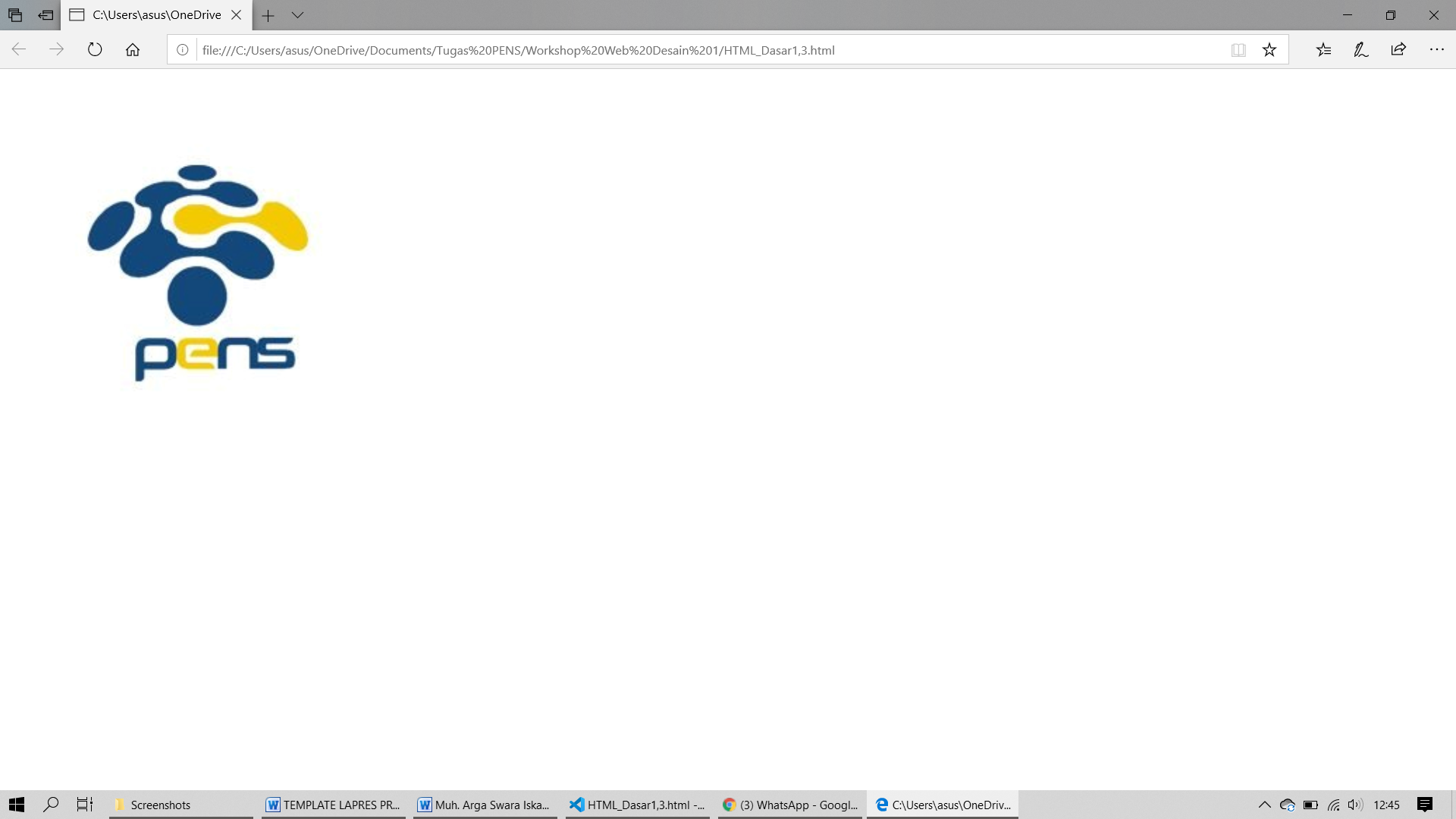 AnalisisHTML img (image) tag. img element, ibarat sebuah rumah atau penampung (container) bagi sebuah file gambar (picture). Anda dapat memasukkan file gambar seperti .jpg , .gif dan .png didalam element img dengan merujukkan (link) file gambar tersebut yang di ditulis pada src attribute.Headings. ListingOutput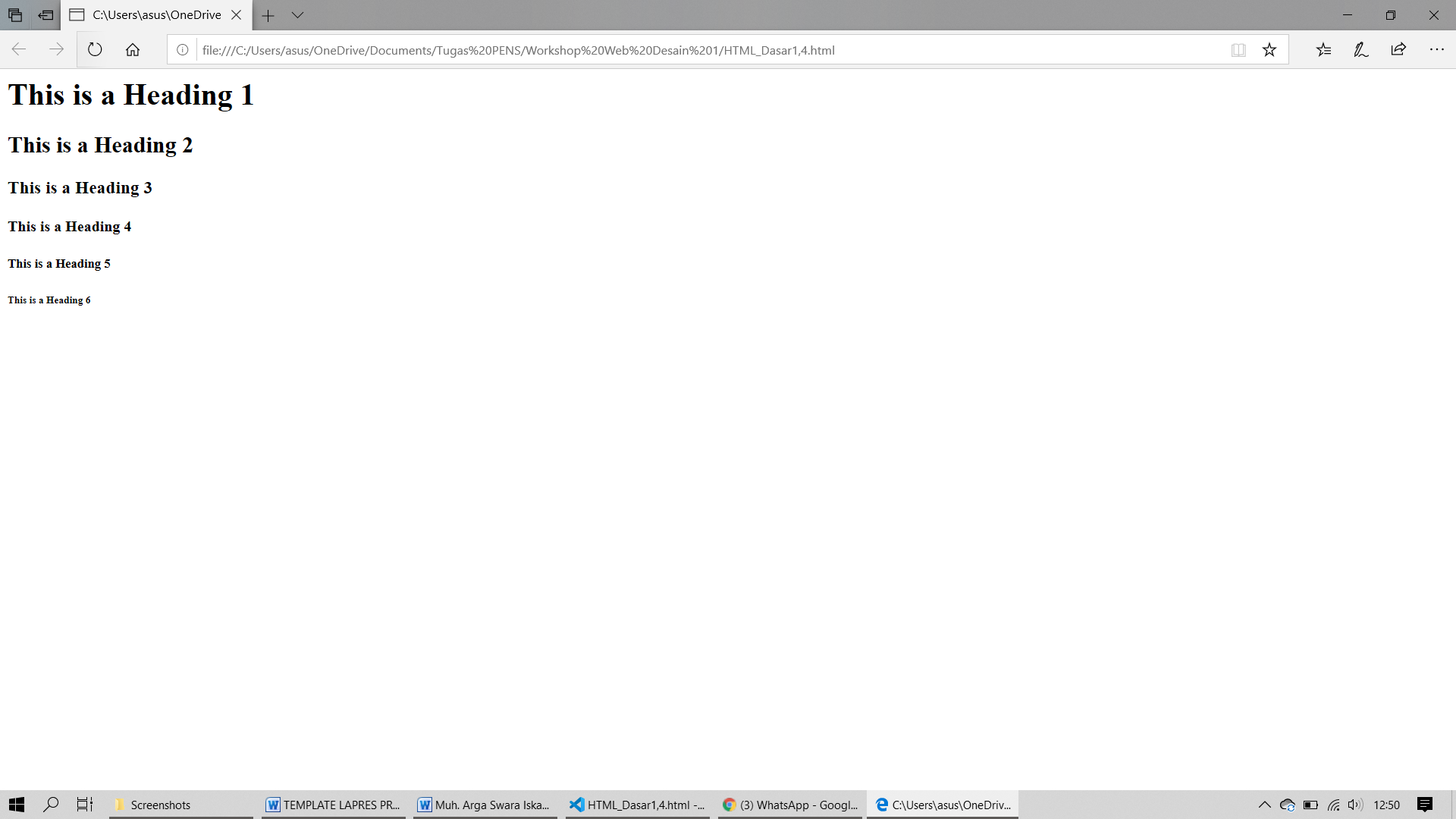 AnalisisTag heading biasanya digunakan untuk membuat judul pada halaman web, tag heading pada HTML terdiri dari 6 tingkatan yaitu yang terdiri dari h1 , h2 , h3 , h4 , h5 , h6 .Rules (Lines) ListingOutput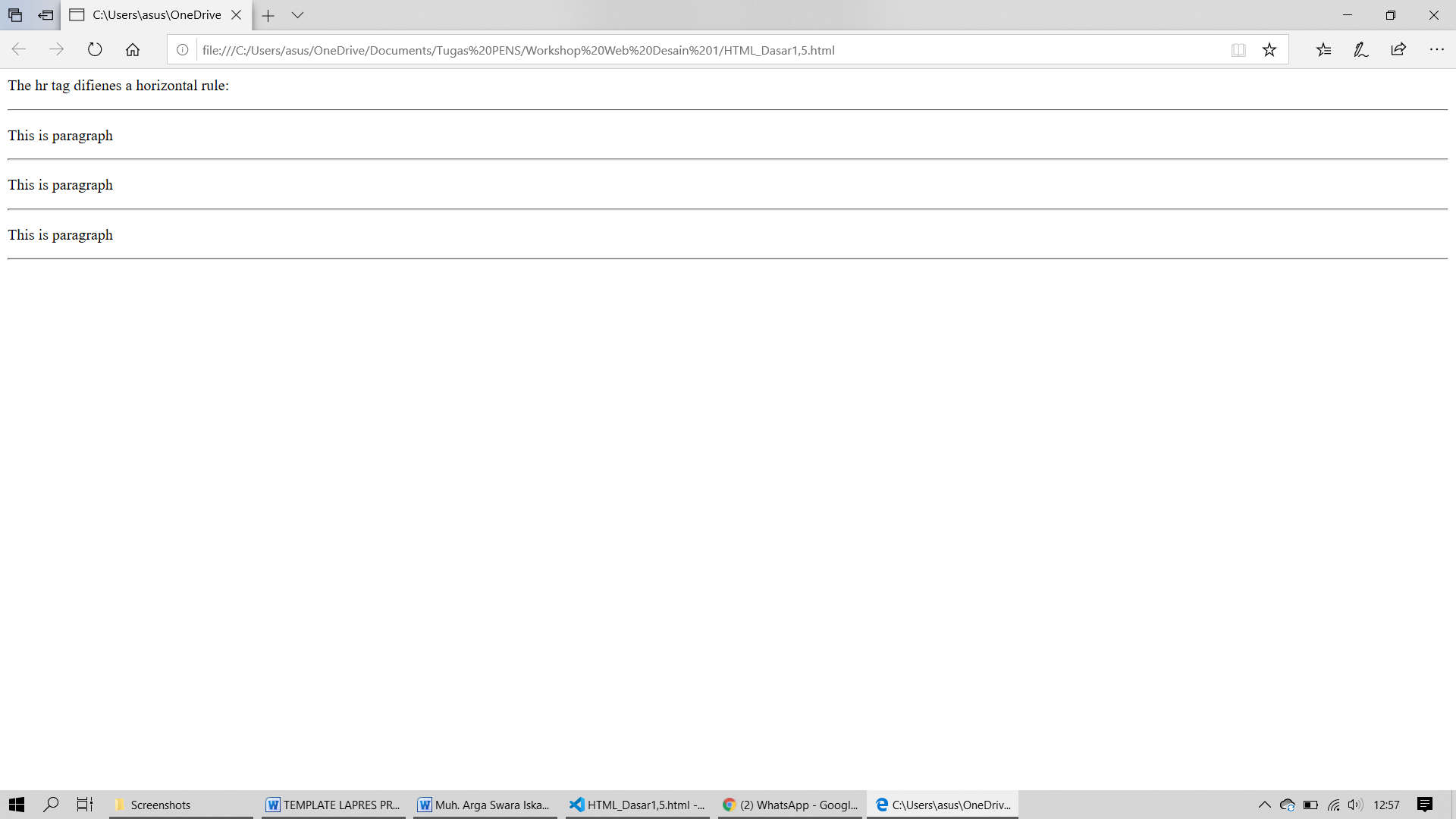 AnalisisTag Rules <hr> digunakan untuk memberi garis horizontal dibawah tulisan.CommentListingOutput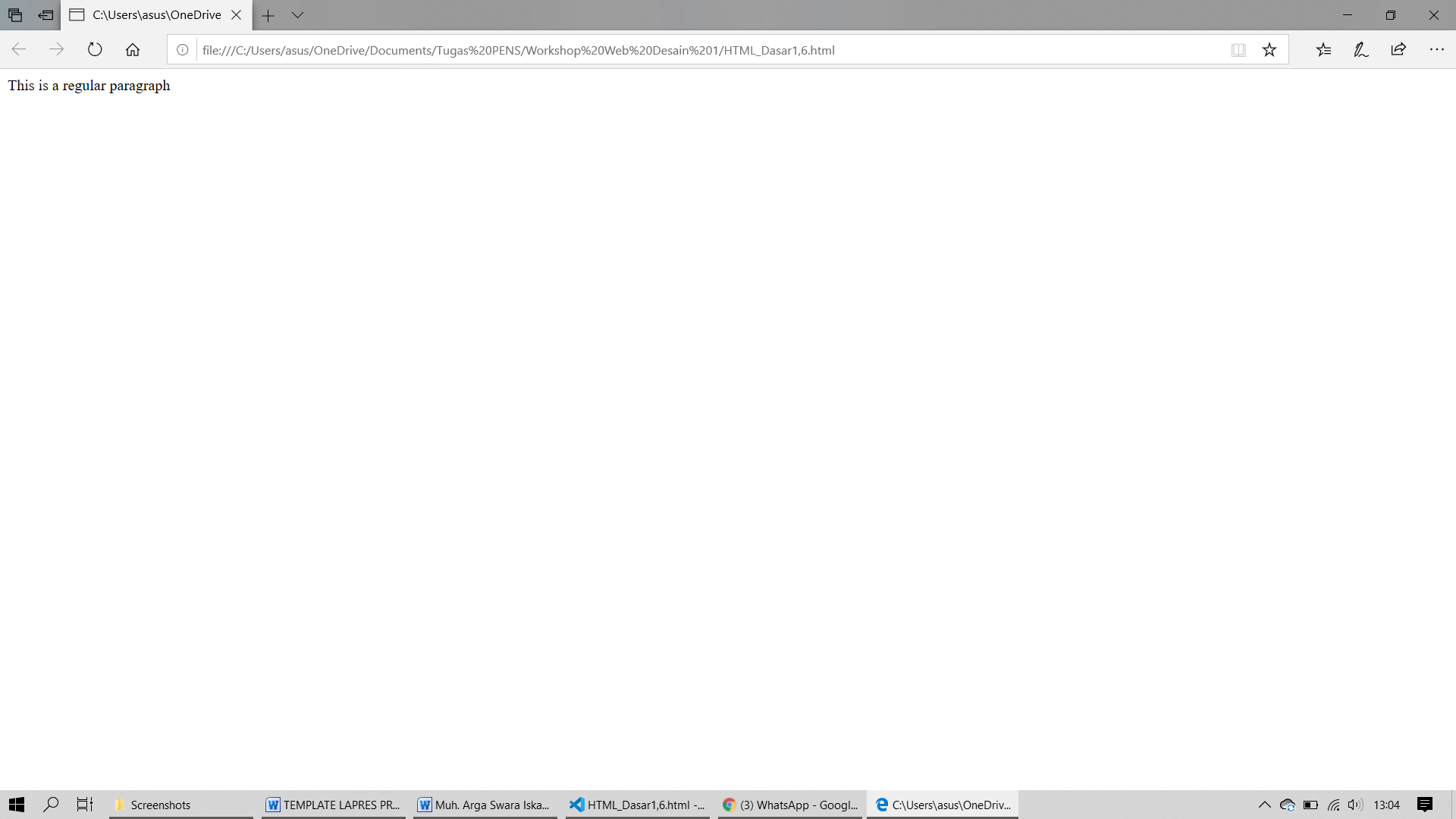 AnalisisTag Comment <!-- …….--> digunakan untuk memberi komentar pada code agar lebih mudah untuk dipahami, komentar adalah elemen yang akan diabaikan oleh browser. Ia tidak akan ditampilkan di dalam web. Komentar biasanya digunakan untuk memberikan informasi tambahan pada kode HTML dan kadang juga digunakan untuk menon-aktifkan beberapa kode HTML.Line BreaksListingOutput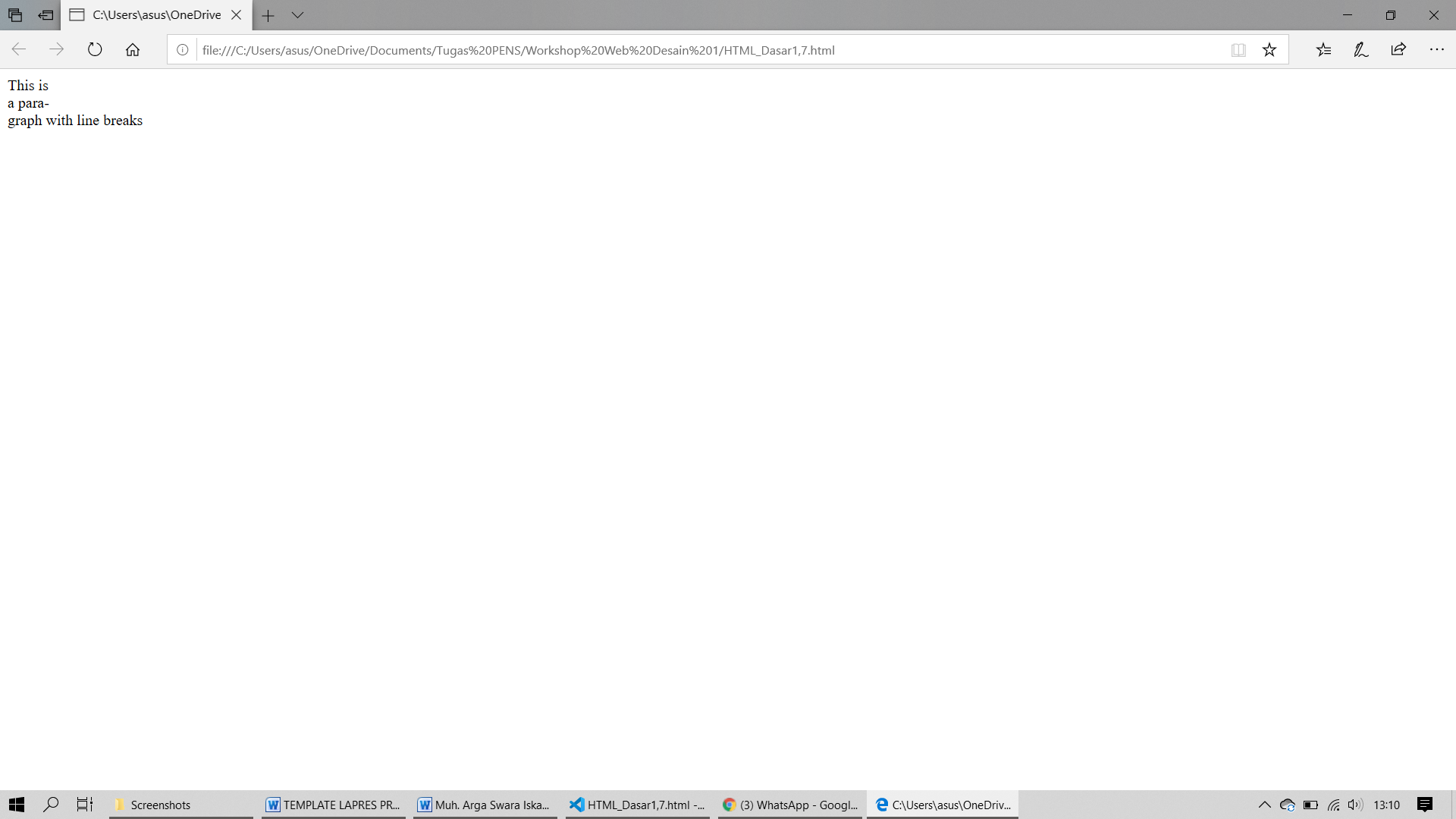 AnalisisTag Line Breaks <br> </br> digunakan untuk memberikan baris baru (enter) pada tulisanTag yang digunakan untuk membuat teks tebal di HTML adalah tag <b> (bold) dan tag <strong>. Text FormattingListingOutput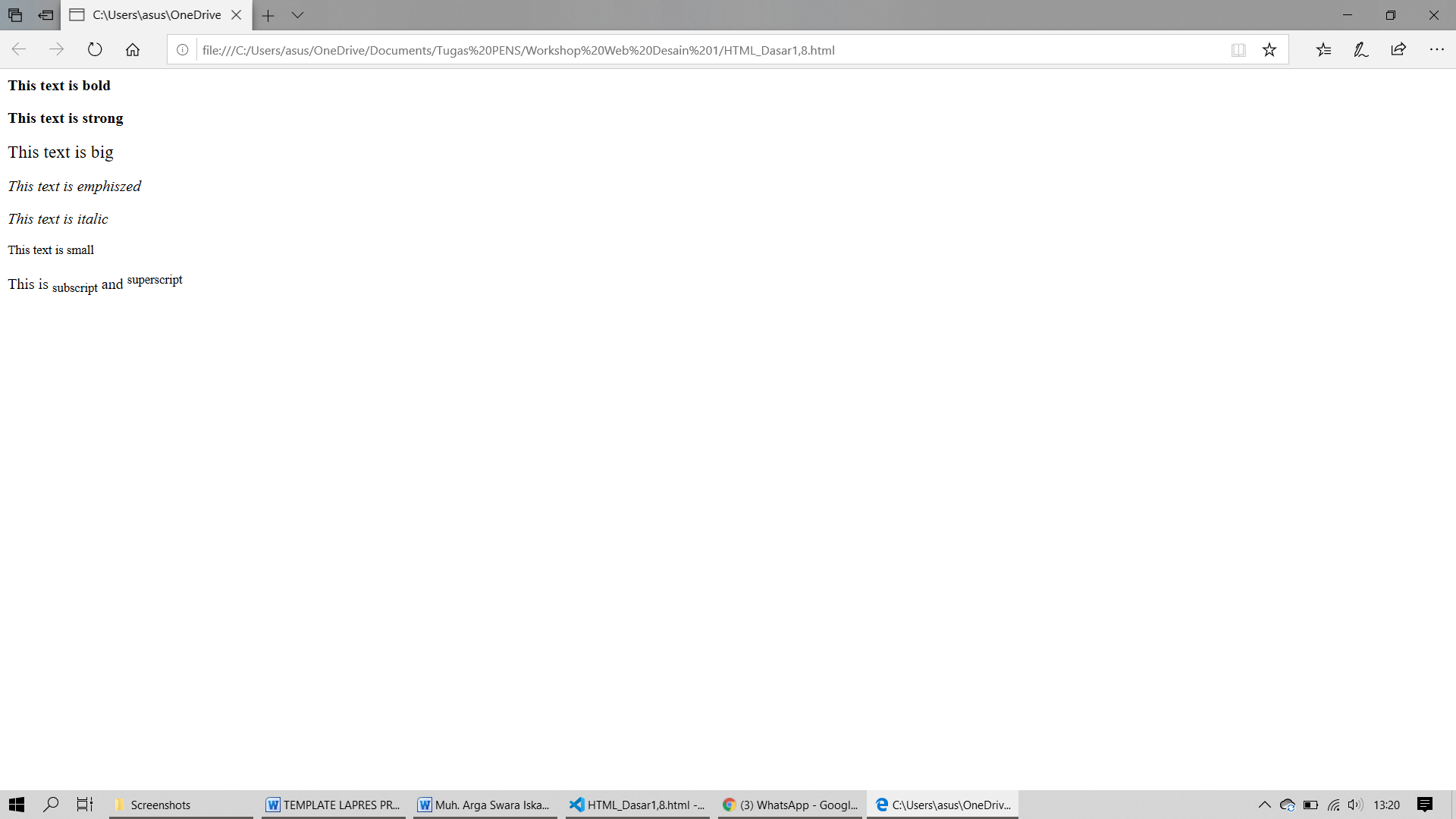 AnalisisText formatting digunakan untuk memberi format pada text listing:<b> </b> untuk memberi format bold. <strong> </strong> untuk memberi format strong. <big> <big> untuk memberi format agar tulisan sedikit lebih besar. <em> </em> untuk memberikan format emphapized (miring). <i> </i> untuk memberi format italic. <small> </small> untuk memberi format agar tulisan sedikit lebih kecil. <sub> </sub> untuk memberi format subscript dan <sup> </sup> untuk memberi format superscript.Preformatted TextListingOutput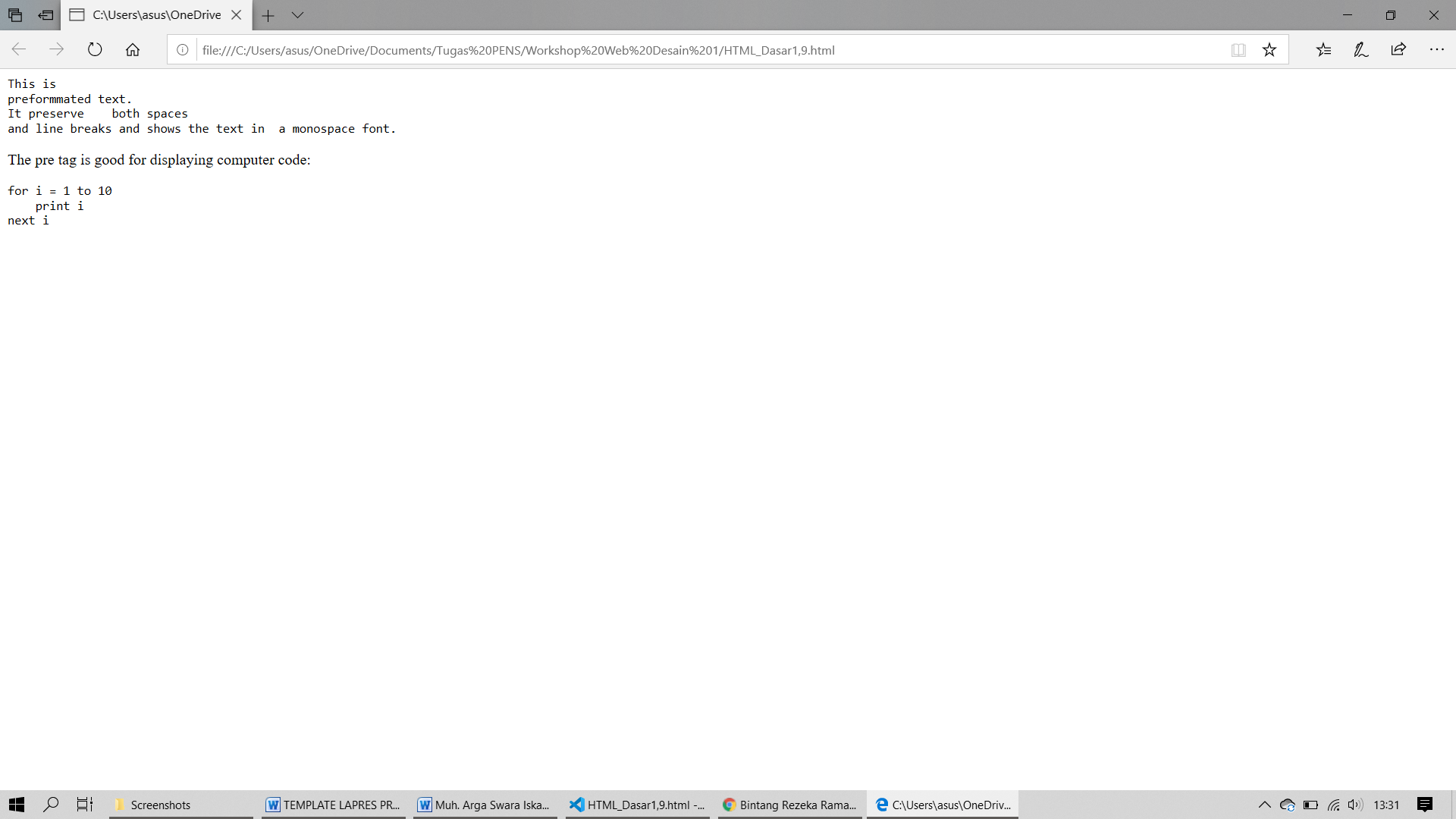 AnalisisElemen <pre> HTML mewakili teks yang telah diformat sebelumnya yang akan disajikan persis seperti yang tertulis dalam file HTML. Teks biasanya dirender menggunakan font non-proporsional ("monospace"). Spasi kosong di dalam elemen ini ditampilkan sebagai tertulis. Tag <pre> </pre> digunakan untuk menampilkan tulisan sesuai format pada source code tanpa diubah sedikitpun. StylesListingOutput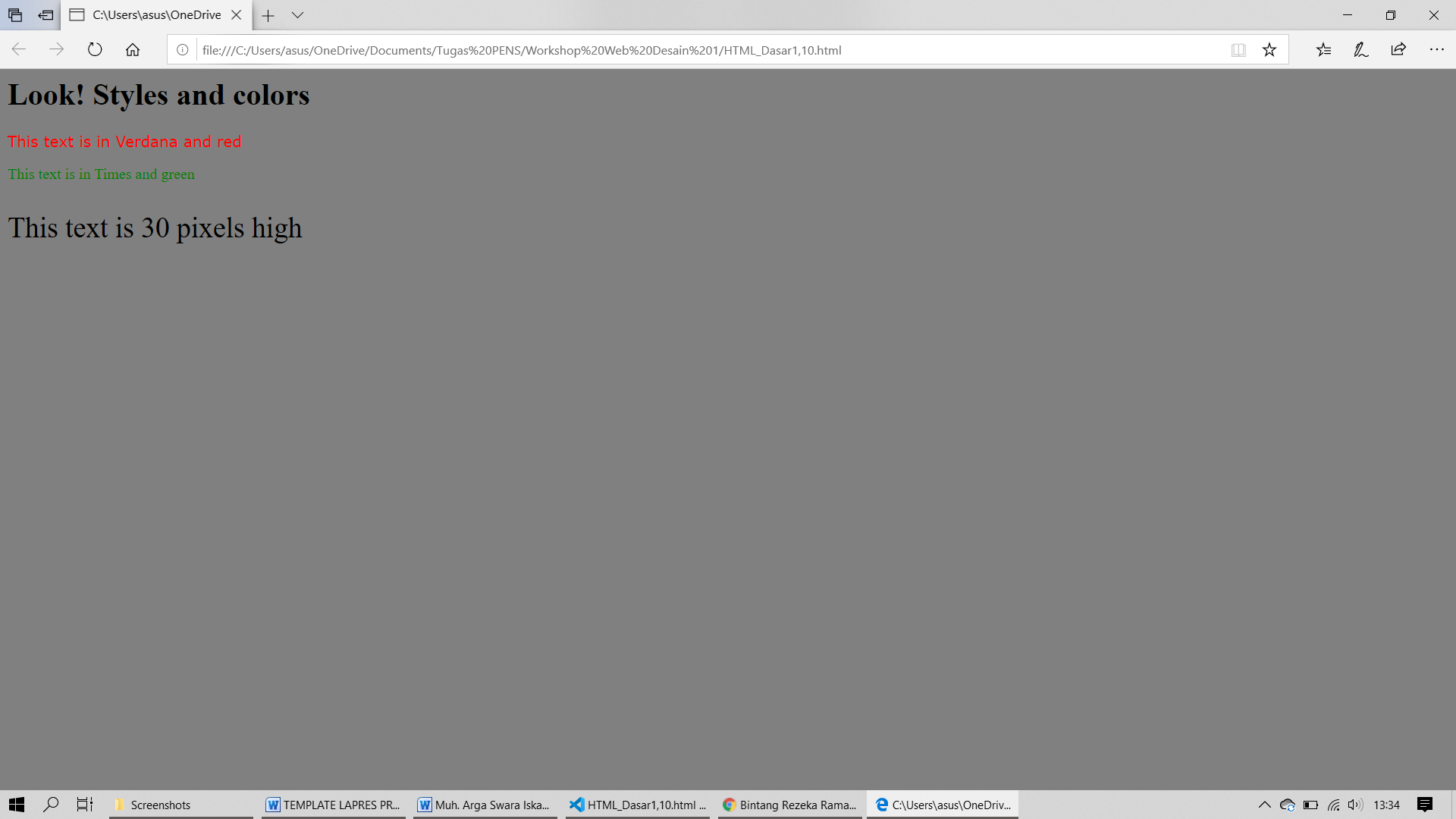 AnalisisStyle adalah salah satu attribute yang digunakan untuk memberikan style pada text. Style dapat digunakan untuk mengubah font, ukuran font, warna tulisan, warna background, dll. Penulisan value pada style menggunakan tanda (-) sebagai penguhubung kata apabila nama value lebih dari satu kata. Background ColorListingOutput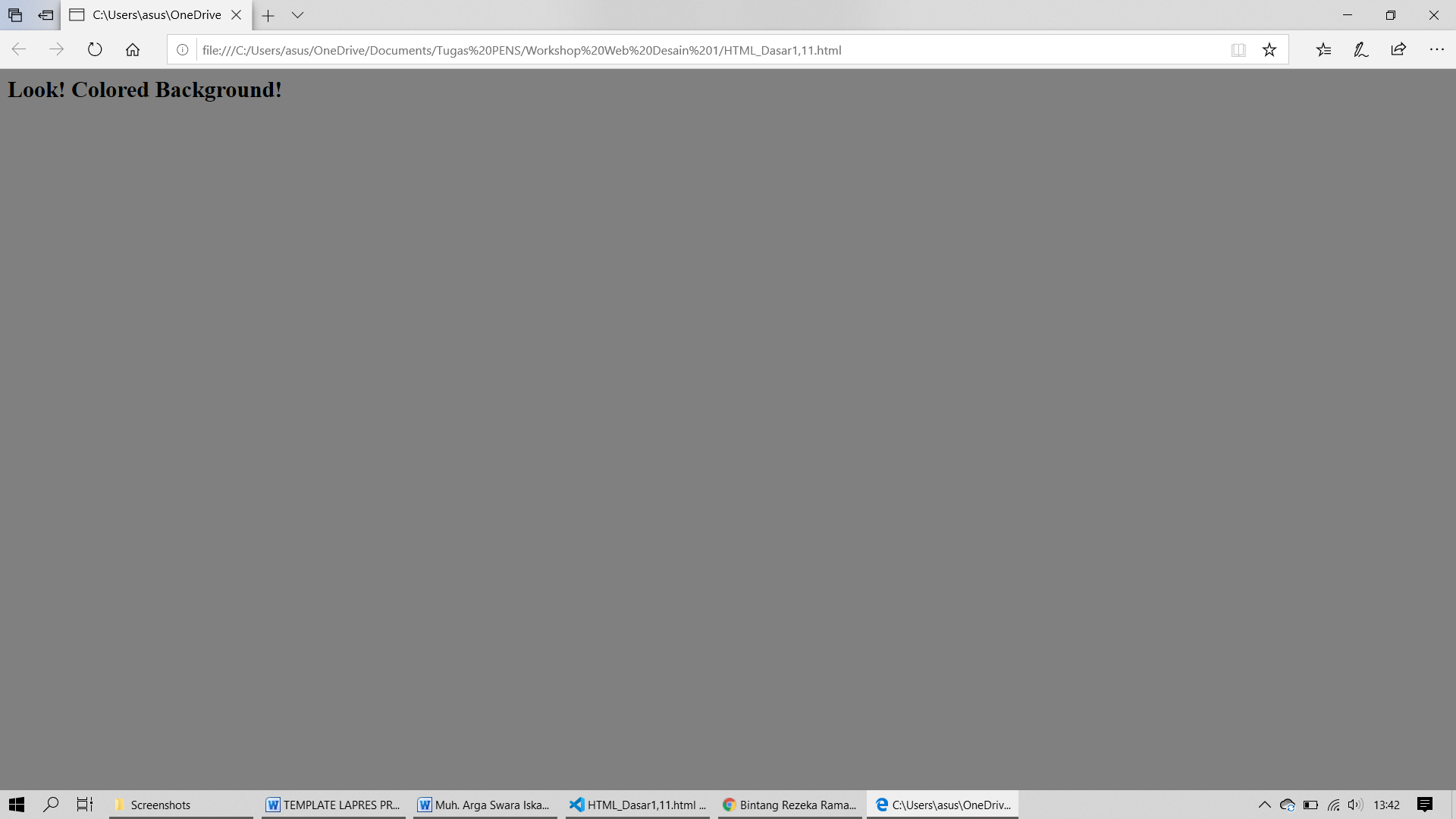 AnalisisBackground : merupakan attribute untuk menambahkan gambar pada halaman HTML. Jika gambar yang diberikan kecil maka gambar tersebut akan diulang hingga seluruh tampilan browser tertutup gambar tersebut. Warna pada HTML dapat didefinisikan dengan menggunakan notasi hexadesimal, dari warna Merah, Hijau, dan Biru (RGB). background-color merupakan salah satu value pada style. Digunakan untuk mengubah warna backround.Font Family, Color  And SizeListingOutput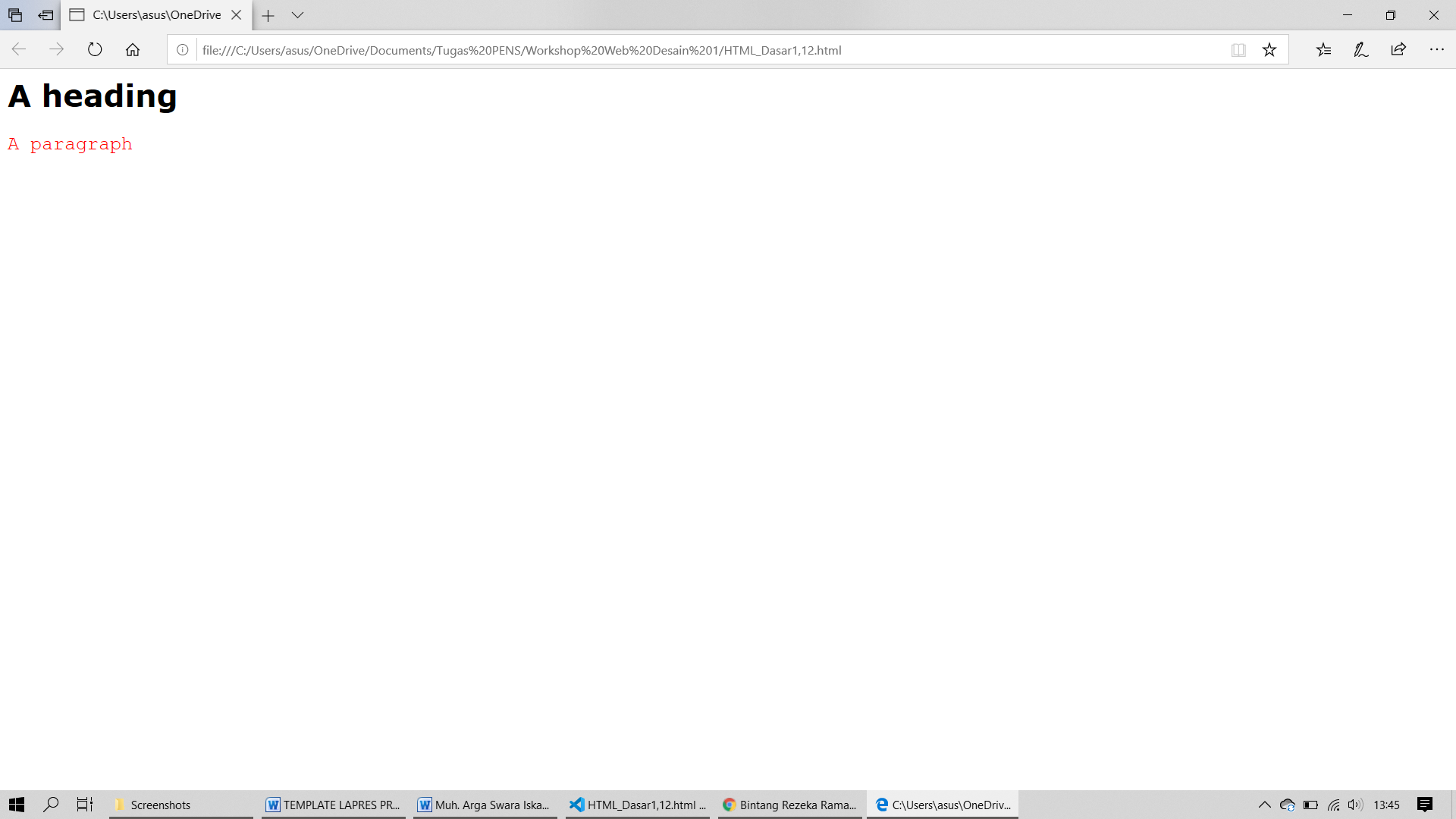 AnalisisFont-family adalah salah satu value pada style yang digunakan untuk mengubah jenis font yang dipakai. Color adalah salah satu value pada style yang digunakan untuk mengubah warna tulisan. Size adalah salah satu value pada style yang digunakan untuk mengubah ukuran tulisan, satuan yang biasa digunkan adalah “px”.Text Alignment ListingOutput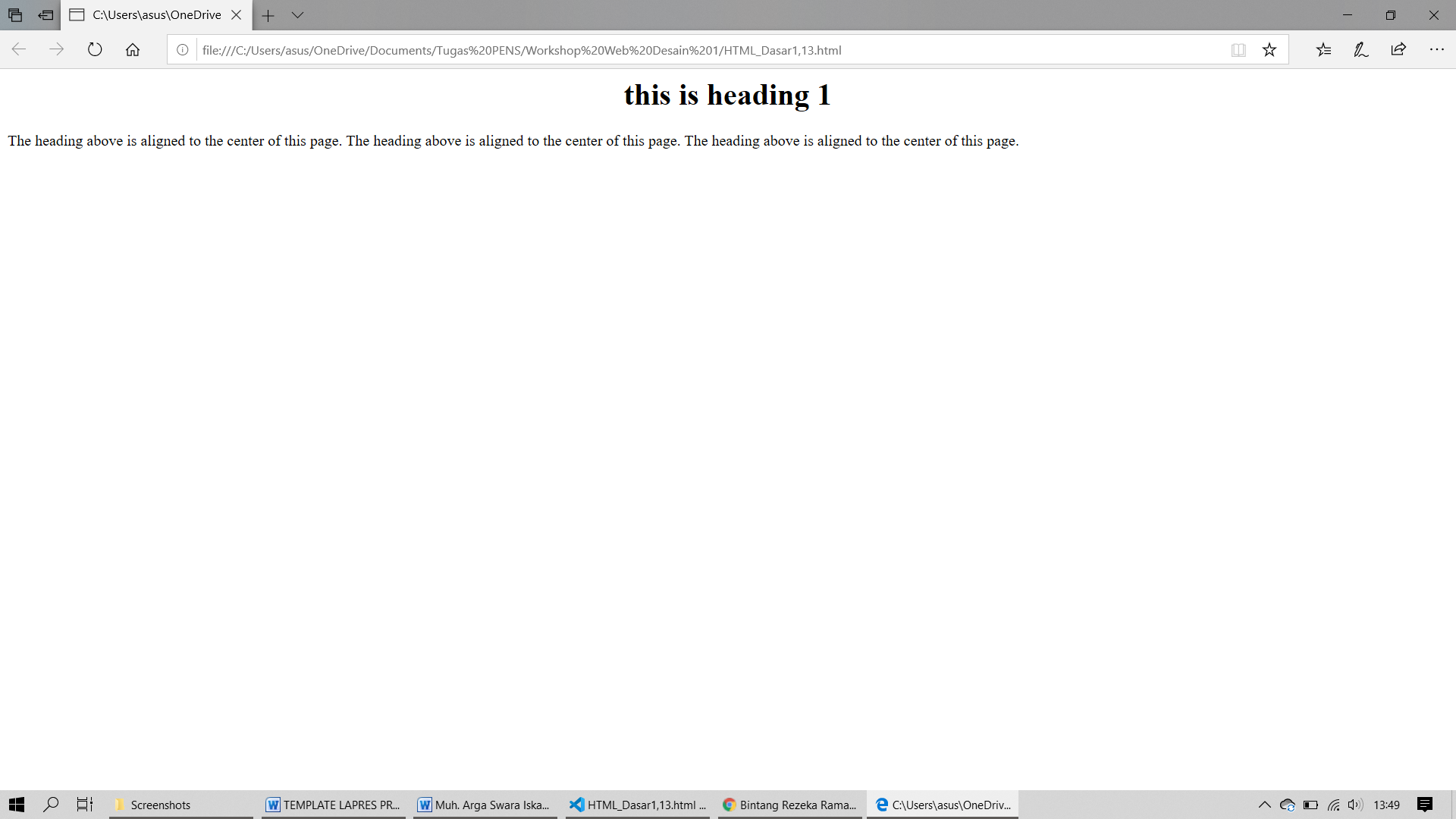 AnalisisAtribut align adalah atribut yang menentukan perataan teks. ada beberapa macam nilai atribut align sebagai berikut. Text-align adalah salah satu value pada style yang digunakan untuk megubah posisi tulisan. text-align dapat berisi “center”, “left” atau “right”.